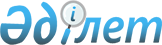 О проведении приписки граждан 1992 года рождения к призывному участку объединенного отдела по делам обороны города Балхаш Карагандинской области
					
			С истёкшим сроком
			
			
		
					Решение акима города Приозерска Карагандинской области от 16 января 2009 года N 2. Зарегистрировано Управлением юстиции города Балхаш Карагандинской области 26 января 2009 года N 8-4-130.
      Во исполнение Закона Республики Казахстан от 8 июля 2005 года "О воинской обязанности и воинской службе", в соответствии с Законом Республики Казахстан от 23 января 2001 года "О местном государственном управлении в Республике Казахстан", руководствуясь постановлением Правительства Республики Казахстан от 5 мая 2006 года N 371 "Об утверждении Правил о порядке ведения воинского учета военнообязанных и призывников в Республике Казахстан", аким города РЕШИЛ:
      1. Объединенному отделу по делам обороны города Балхаш (Бекмагамбетов Б.А. по согласованию) провести в период январь-март 2009 года приписку к призывному участку граждан, родившихся в 1992 году, а также старших возрастов, не прошедших ранее приписку по объединенному отделу по делам обороны города Балхаш.
      2. Руководителям организаций, предприятий, учреждений, жилищно-коммунальных хозяйств, учебных заведений, домовладельцев, осуществляющих эксплуатацию домов, отделам кадров организаций, независимо от форм собственности и ведомственного подчинения, представить списки юношей 1992 года рождения в отдел образования города Приозерск Карагандинской области.
      3. Рекомендовать руководителям организаций, предприятий, учреждений, директорам учебных заведений и других общественных структур при получении допризывниками повесток на медицинскую комиссию освободить их от работы, учебы для прохождения медицинского освидетельствования и сбора документов.
      4. Контроль за исполнением настоящего решения возложить на заместителя акима Жумаханова М.А.
      5. Настоящее решение вводится в действие со дня официального опубликования.
					© 2012. РГП на ПХВ «Институт законодательства и правовой информации Республики Казахстан» Министерства юстиции Республики Казахстан
				
Аким города
Н. Бикиров
"Согласовано"
Начальник объединенного отдела
по делам обороны города Балхаш
подполковник
____________Б.А. Бекмагамбетов
21 января 2009 г.